Clay Eagles Yard Signs***NEW DESIGN***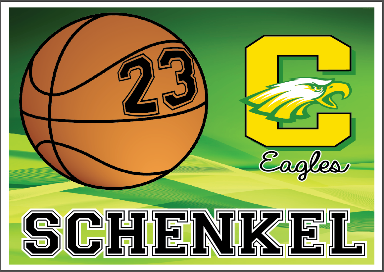 Are you proud of your Eagle Athlete?Display it for the entire community to see!*Purchase your personalized DOUBLE SIDED yard sign today*Each sign is $30Display your student athlete’s sport and jersey#Two sports and two numbers ONE SPORT PER SIDE is $35Please complete and return this form by 8/15YOUR NAME: _________________/PHONE: ___________/EMAIL: _________________ATHLETE’S NAME: _______________________________________JERSEY#: __________ SPORT: _________________ (0ne Side)JERSEY#: __________ SPORT: _________________(Other Side)ADDRESS: ____________________________________Check made payable to: Clay Athletic BoostersMail form and check to:Brandy SchenkelClay Athletic Boosters1413 S Wynn Rd.Oregon, Oh 43616Please email Oregonclayathleticboosters@gmail.com with any questions. Thank you for supporting your Clay Athletic Boosters 